Date: 			Presentation Title:Location:			Presenter/Facilitator:Your Title:  ___________________________	District: _______________________________________What did you learn as a result of this workshop?Other comments (i.e. additional support, suggested areas of improvement, favorite activity, etc.) : 1.  School Admin 2.  District Admin 3.  BOCES Admin 4.  IHE Admin 5.  Principal6. Mainstream Teacher 7.  ENL/Bilingual Teacher8.  Special Ed Teacher9.  LOTE Teacher10.	BOCES ENL/Bilingual11.   BOCES Teacher12.   IHE Professor13.   Support Staff14.  Parent/Family Member15.  CBO/NFP Member16.  Other RBERN Staff  17. Other:_____________________Assessment of Learning:Very Poor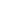 ExcellentExcellentWhat was your level of knowledge about this topic prior to this workshop?☐☐☐☐☐What is your level of knowledge about this topic now?☐☐☐☐☐What is your level of confidence to apply what you learned in this workshop?☐☐☐☐☐Overall, how would you rate this workshop?☐☐☐☐☐